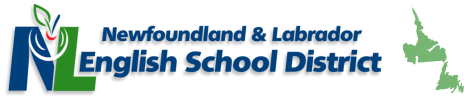 English 1201Final ExaminationJune 12th1:00 pmValue: 60 marks								Time: 2 hoursGeneral InstructionsStudents must complete ALL items in ALL sections.This examination contains the following sections:Section A:	Listening (Completed May 30th)			Value:  10%Section B:  	The Sight Passages					Value:  25%Prose Literacy - 19 marksVisual Literacy (Media) - 6 marksSection C: 	The Analytical Essay				Value:  20%Section D:     The Personal Response Essay			Value:   10%You may work at your own pace, but you are encouraged to budget your time carefully. Planning space is provided in the examination booklet for longer writing tasks, if you wish to use it.Name: _______________________________________Teacher: _____________________________________English 1201 – Exam Review and Study GuideThe examination will begin promptly at 1:00.  Please ensure you are on time and ready to start.  Extra time will not be given to those arriving late.  Please see the examination schedule and the list of exam rules and regulations.  The exam will be held in the gymnasium.It is preferable to write the responses in blue or black ink.  Pencil should be avoided.  Students should study all notes, handouts and information distributed online and/or in class.  You should also reflect on any feedback or advice given by your teacher.  You will not be asked to define particular literary terms.  However, you may be expected to identify certain terms, or to answer a certain question based on prior knowledge of the term.  Every student should access a list of examinable terms as part of their review.  Terms have been and will be covered in class prior to the examination.  A thorough list of examinable terms may be found athttp://www.ed.gov.nl.ca/edu/k12/evaluation/english3201/english3201_new_exam_specifications_2013.pdfNote:  Even though this particular list is intended for English 3201, these terms are also applicable for 1201 and 2201.Also, ask your teacher about access to class web sites, which will contain thorough lists of terms and definitionsFormat and Specifics:In total, the examination is worth a total of 65 marks.  The listening portion, valued at 10 marks, has already been completed.  This portion of the exam will be worth a total of 55 marks.  It will include a total of 12 selected response (multiple-choice) questions, each worth one mark, and three short answer constructed response questions worth six marks apiece.  These questions will be based on an unseen prose piece and visual media.  Finally there will be an analytical essay.  Students will be given a writing prompt that is related to the unseen prose piece.  The format for this portion of the exam is as follows:Section B: The Sight PassagesProse Literacy / Media Literacy (19%):A selected response question may read:  What literary device is used in “perfectly windblown” in paragraph 13?alliterationironypersonificationsimileA 6% constructed response question might read:Identify two elements used by the essayist to create coherence in paragraph 4.  Support your answer with one specific reference for each element.For the above question, the 6% would be distributed as follows:2% - reference and explanation of the first method2% - reference and explanation of the second method2% - structure and mechanicsThe marking for a six point question may vary slightly, so it is a good idea for students to “break down” the question in order to determine where the 6 marks will go.  Remember to always:Start with a topic sentence (with the name of the work and author, if applicable)use complete sentences use correct grammar and spellingmake direct references when explaining your ideas completelyend with a concluding sentenceSection C:  Analytical Essay (20%):You will be asked to write an analytical essay based on a prompt that relates to the unseen prose piece.  Evaluation will be based on ideas, organization, sentence fluency, structure, word choice and conventions.  Essays will be scored using the provincial Analytical Essay Rubric, 10% for ideas and development/ 10% for form and conventions.  Once again, see appropriate notes.Section D: Personal Response Essay (10%)You will be asked to write a personal response essay based on a given prompt.  Evaluation will be based on ideas, organization, sentence fluency, structure, word choice and conventions.  Essays will be scored using the provincial Personal Response Essay Rubric. Other Information:You are not expected to memorize everything we have done this past semester, but you must be aware of the significant elements covered thus far.  In English, we test comprehension and critical thinking.  Study all your notes, handouts and materials for an idea as to the type of questions you will be asked, and also how to answer particular types of questions.  Read your exam carefully.  Answer all questions.  Be aware of the structure before you begin.  Skim the entire exam before starting.  You do not have to do the exam in order.Be sure to make specific, direct references when completing all writing tasks.  Budget your time carefully.Final Exam Table of SpecificationsEnglish 2201Final Exam Table of SpecificationsEnglish 2201Final Exam Table of SpecificationsEnglish 2201Final Exam Table of SpecificationsEnglish 2201SELECTIONSELECTED RESPONSECONSTRUCTED RESPONSETOTAL VALUE %Visual Literacy (Media)1 @ 6% = 6%6%Prose Literacy7 @ 1% = 7%2@ 6% = 12%19%The Analytical Essay1 @ 20%= 20%20%The Personal Response Essay1@10%=10%10%Totals55%